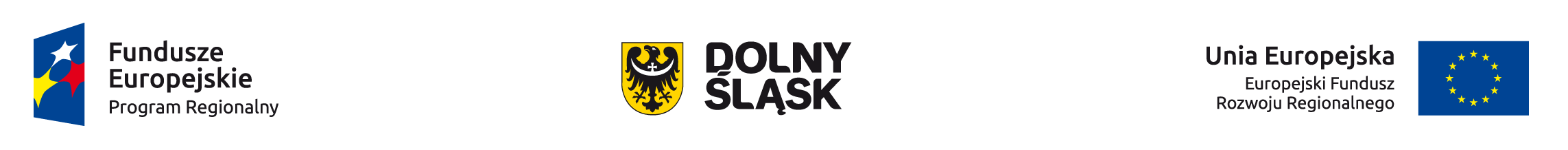 Załącznik nr 2.B do SIWZ………………………..………………………pieczęć Wykonawcy„Dostawa i wdrożenie platformy e-usług publicznych Dolnego Śląska” dla projektu „Platforma e-Usług Publicznych Dolnego Śląska"Wykaz osób, które będą uczestniczyć w wykonywaniu zamówienia składany na potwierdzenie spełniania warunków wynikających z SIWZ* Należy podać stosunek prawny łączący wykonawcę z daną osobą (umowa o pracę, zlecenie, itp.). W przypadku osób, które będą udostępnione wykonawcy przez podmioty trzecie w kolumnie 7 tabeli należy wpisać „zobowiązanie podmiotu trzeciego” oraz załączyć dokument, o którym mowa w Rozdziale VII SIWZ.Miejscowość...................................., dnia ................... 20…. r.………………………………………………(podpis i pieczątka Wykonawcy lub jego
upełnomocnionego przedstawiciela)LpImię i nazwiskoInformacje na temat: Informacje na temat: Informacje na temat: Zakres wykonywanych czynnościPodstawa do dysponowania osobą*LpImię i nazwiskokwalifikacji zawodowychdoświadczeniawykształceniaZakres wykonywanych czynnościPodstawa do dysponowania osobą*1234567